ZARZĄDZENIE NR 71/2022Burmistrza Kamienia Pomorskiegoz dnia 4 maja 2022 rokuw sprawie ustalenia wzorów zgody na utworzenie żłobka/klubu dziecięcego oraz na odstępstwa od wymogów sprawowania opieki na dziećmi w wieku do lat 3 Na podstawie art. 28 ust.2 i ust. 5 ustawy z 12.03.2022 r. o pomocy obywatelom Ukrainy w związku z konfliktem zbrojnym na terytorium tego państwa (Dz.U. z 2022 r., poz. 583), zarządzam, co następuje:§ 1. Zgoda na utworzenie żłobka/klubu dziecięcego w celu zapewnienia opieki nad dziećmi w wieku do lat 3 będącymi obywatelami Ukrainy, przebywającymi na terytorium Rzeczypospolitej Polskiej, których pobyt na terytorium Rzeczypospolitej Polskiej jest uznawany za legalny na podstawie art. 2 ust. 1 ww. ustawy zostanie udzielona na formularzu, którego wzór stanowi załącznik nr 1 do niniejszego zarządzenia. Udzielenie zgody następuje na wniosek zainteresowanego podmiotu; wzór wniosku stanowi załącznik nr 1a do niniejszego zarządzenia.§ 2. Zgoda na odstąpienie od warunków(u) prowadzenia przez wnioskodawcę żłobka/klubu dziecięcego/sprawowania opieki przez dziennego opiekuna zostanie udzielona zgodnie z formularzem, którego wzór stanowi załącznik nr 2 do niniejszego zarządzenia. Udzielenie zgody następuje na wniosek zainteresowanego podmiotu; wzór wniosku stanowi załącznik nr 2a do niniejszego zrządzenia.§ 3. Wykonanie zarządzenia powierza się kierownikowi referatu oświaty, kultury i sportu Urzędu Miejskiego w Kamieniu Pomorskim.§ 4. Zarządzenie wchodzi w życie z dniem podpisania. UzasadnienieObowiązek ustalenia wzoru zgody odpowiednio wójta, burmistrza lub prezydenta miasta na utworzenie żłobka/klubu dziecięcego oraz na odstępstwa od wymogów sprawowania opieki na dziećmi w wieku do lat 3 wynika wprost z ustawy o pomocy obywatelom Ukrainy w związku z konfliktem zbrojnym na terytorium tego państwa – art. 28 ust. 2 i ust. 5.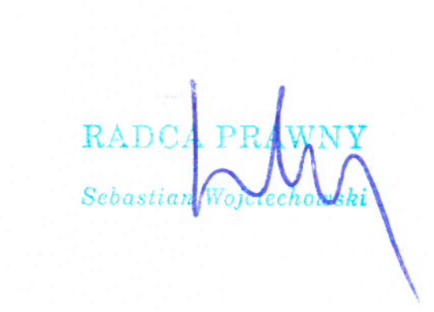 